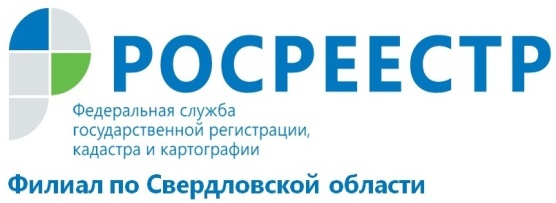 Кадастровую стоимость объектов недвижимости можно исправитьКадастровая стоимость земельного участка формируется исходя из категории, к которой отнесен земельный участок, вида разрешенного использования земельного участка, площади земельного участка, его местоположения. Кадастровая стоимость объекта капитального строительства формируется исходя из вида и назначения объекта недвижимости, площади, его местоположения. Результаты кадастровой оценки направляются для внесения в Единый государственный реестр недвижимости (ЕГРН).Узнать сведения о кадастровой стоимости объекта недвижимости можно путем запроса через портал Росреестра, в офисах МФЦ, с помощью сервиса «Справочная информация по объектам недвижимости в режиме online» на сайте Росреестра www.rosreestr.ru, а также используя сервис «Публичная кадастровая карта». Для того, чтобы узнать кадастровую стоимость объекта недвижимости на публичной кадастровой карте достаточно знать либо кадастровый номер объекта, либо адрес. Данные сведения предоставляются бесплатно.Для оспаривания кадастровой стоимости можно обратиться в комиссию, созданную при Управлении Росреестра по Свердловской области, по адресу: город Екатеринбург, ул. Крестинского, 50.  Время работы Комиссии можно уточняйте по телефону  8-800-100-34-34.филиал ФГБУ «ФКП Росреестра» по Свердловской области